Tehniskā specifikācija/ Technical specification Nr. TS 0701.101 v1Tapizolators, kompozītais, 24kV/ Composite pin insulator 24kVTS 0701.101 v1 Pielikums Nr.1/TS 0701.101 v1 Annex No 1Pieprasīto tipa testu saraksts/ List of requested type testsTesti var būt veikti pēc cita standarta, bet testa metodes un prasības nevar būt zemākas par specifikācijā norādīto standartu/ The test may be carried out by another standards, but test methods and requirements not lower than indicated standarts in specification.Attēls ir informatīvs/ Picture informative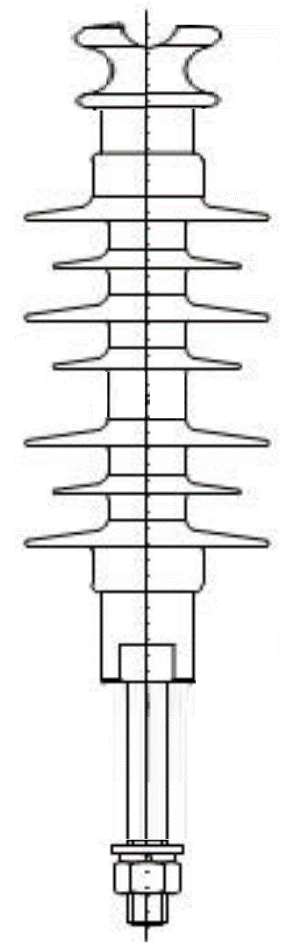 Nr./ NoApraksts/ DescriptionMinimālā tehniskā prasība/ Minimum technical requirementPiedāvātās preces konkrētais tehniskais apraksts/ Specific technical description of the offered productAvots/ SourcePiezīmes/ RemarksVispārīgā informācija /General informationRažotājs (nosaukums, atrašanās vieta)/ Manufacturer (name and location)Norādīt informāciju/ Specify0701.101 Tapizolators, kompozītais, 24kV/ Composite pin insulator 24kVTipa apzīmējums/ Type reference Parauga piegādes laiks tehniskajai izvērtēšanai (pēc pieprasījuma), darba dienas/ Delivery time for sample technical check(on request), working days Norādīt vērtību/ Specify Norādīt vērtību/ SpecifyPreces marķēšanai pielietotais EAN kods, ja precei tāds ir piešķirts/ The EAN code used to mark the product, if such has been assigned	 Norādīt / SpecifyNorādīt vai, izmantojot EAN kodu, ražotājs piedāvā iespēju saņemt digitālu tehnisko informāciju par preci (tips, ražotājs, tehniskie parametri, lietošanas instrukcija u.c.)/ Specify whether when using the EAN code, the manufacturer offers the possibility to receive digital technical information about the product (type, manufacturer, technical parameters, instructions for use, etc.)Norādīt / SpecifyStandarts/StandardsEN 61952 vai ekvivalents/ or equivalentAtbilst/ConfirmDokumentācija/DocumentationLietošanas instrukcija, kur iekļauts:/ Instructions including:- Izolatoru uzglabāšana un transportēšana/ Storage and transportation of insulators;- nosacījumi, kas garantē izolatoru noteikto kalpošanas laiku/ the conditions guaranteeing the lifetime of the insulators;- izolatora uzstādīšanas (montāžas) vispārējie nosacījumi/ general conditions of installation (assembly) of the insulator;- prasības mehānismiem un aprīkojumam / requirements for machinery and equipment;- papildus - nodrošināt noteikto kalpošanas laiku (ja tādas prasības tiek izvirzītas)/  in addition - to ensure the specified service life (if such requirements are set)LV vai/or ENGPiegādātājs iesniedz  tipa testu rezultātus, atbilstoši tehniskās specifikācijas Nr. TS_0701.101_v1 pielikumā Nr.1 noteiktajiem testiem/ The Applicant provides type test results according to the tests set out in technical specification Nr. TS_0701.101_v1 Annex No.1Atbilst / CompliantPiedāvājumā jāiekļauj tipa testu un/vai produkta sertifikāta kopija. Tipa testu un/vai produkta sertifikātu izsniegusi laboratorija vai sertificēšanas institūcija, kas akreditēta saskaņā ar ES pieņemto akreditācijas kārtību (laboratoriju/institūciju akreditējis viens no Eiropas Akreditācijas kooperācijas (EA) dalībniekiem (http://www.european-accreditation.org/) un atbilst ISO/IEC 17025/17065 standartu vai ekvivalents prasībām. Tipa tests/produkta sertifikāts var būt veikts/izsniegts ārpus akreditācijas sfēras. Testi var būt veikti pēc cita standarta, bet testa metodes un prasības nevar būt zemākas par specifikācijā norādīto standartu./ Shall be add copy of type test and/or product certificate. Type test and/or product certificate shall be issued by laboratory or certification body accredited in accordance with the accepted EU accreditation procedure (laoratory/certification body have been accredited by a member of the European Co-operation for Accreditation (EA) (http://www.european-accreditation.org/) and compliant with the requirements of ISO/IEC 17025/17065 or equivalent standard. Type tests/Product certificate could be done/issue out of accreditation scope. The test may be carried out by another standards, but test methods and requirements not lower than indicated standarts in specification.Jā/YesIr iesniegts preces attēls, kurš atbilst sekojošām prasībām:/An image of the product that meets the following requirements has been submitted:".jpg" vai “.jpeg” formātā;/ ".jpg" or ".jpeg" formatizšķiršanas spēja ne mazāka par 2Mpix;/ resolution of at least 2Mpix;ir iespēja redzēt  visu preci un izlasīt visus uzrakstus, marķējumus uz tā;/ the complete product can be seen and all the inscriptions markings on it can be read;attēls nav papildināts ar reklāmu/ the image does not contain any advertisementJā/YesTehniskā informācija/ Technical informationDarba vides temperatūras diapazons/ Operating ambient temperature range,  ºC	-40°…+40°Pieļaujamā zemākā montāžas temperatūra/ Admissible lowest installation temperature,-20 °CNominālais darba spriegums, kV/ Nominal operating voltage, kV≥ 20Augstākais ilgstošais darba spriegums, kV/ Highest continuous operating voltage, kV ≥ 24Sausas virsmas zibens impulsa izturspriegums, kV/ Dry lightning impulse withstand voltage, kV≥ 125Mitras virsmas tīkla frekvences izturspriegums, kV/ Wet power-frequency withstand voltage, kV≥ 50Noplūdes ceļa garums, mm/ Creepage distance, mm≥ 540Graujošā slodze, kN/ Breaking load kN≥ 12.5Apkārtējā piesārņojuma (SPS) klase (IEC60815 (2008) vai ekvivalents)/ Site pollution severity (SPS) class (IEC60815 (2008)or equivalent)/ ≥ Medium / ≥ VidējaVada montāža izolatora augšas gropē vai pie kakla/ Wire mounting on the top of the insulator in the groove or on the neck(tie top)Yes/ JāDiametrs pie izolatora kakla, mm/ Diameter at the insulator neck, mm73-85Izolatora pamatnes stiprinājuma veids(iekļauts)/ Type of Insulator base fixing(included)M20x140Metāla daļas- cinkotas/ Metal parts- zinc coatedJā/YesNr./ NoTesta tips/ Type of testStandarts/ StandardSausas virsmas zibens impulsa iztursprieguma tests/ Dry lighting impulse withstand voltage testEN 60383-2:2002: punkts 9/ EN 60383-2:2002: subclause 9. vai ekvivalents/ or equivalentMitras virsmas tīkla frekvences iztursprieguma tests/ Wet power frequency testEN 60383-2:2002: punkts 10/ EN 60383-2:2002: subclause 10. vai ekvivalents/ or equivalentMehāniskais noturības slodzes tests/ Mechanical failling load testEN 61109:2009: punkts 10.4.2/ EN 61109:2009: subclause 10.4.2 vai ekvivalents/ or equivalent